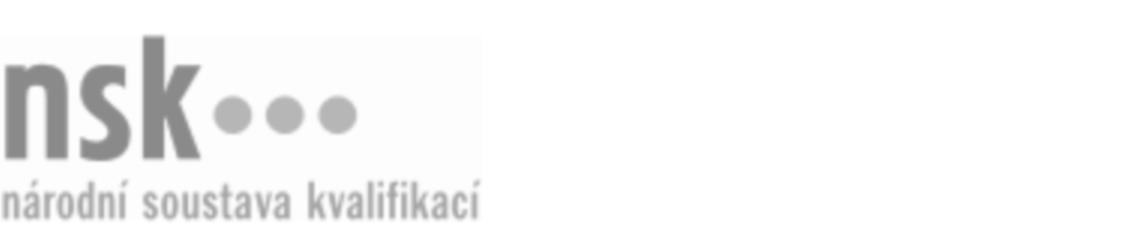 Kvalifikační standardKvalifikační standardKvalifikační standardKvalifikační standardKvalifikační standardKvalifikační standardKvalifikační standardKvalifikační standardTruhlář pro obklady, schodiště a podlahy (kód: 33-024-H) Truhlář pro obklady, schodiště a podlahy (kód: 33-024-H) Truhlář pro obklady, schodiště a podlahy (kód: 33-024-H) Truhlář pro obklady, schodiště a podlahy (kód: 33-024-H) Truhlář pro obklady, schodiště a podlahy (kód: 33-024-H) Truhlář pro obklady, schodiště a podlahy (kód: 33-024-H) Truhlář pro obklady, schodiště a podlahy (kód: 33-024-H) Autorizující orgán:Ministerstvo průmyslu a obchoduMinisterstvo průmyslu a obchoduMinisterstvo průmyslu a obchoduMinisterstvo průmyslu a obchoduMinisterstvo průmyslu a obchoduMinisterstvo průmyslu a obchoduMinisterstvo průmyslu a obchoduMinisterstvo průmyslu a obchoduMinisterstvo průmyslu a obchoduMinisterstvo průmyslu a obchoduMinisterstvo průmyslu a obchoduMinisterstvo průmyslu a obchoduSkupina oborů:Zpracování dřeva a výroba hudebních nástrojů (kód: 33)Zpracování dřeva a výroba hudebních nástrojů (kód: 33)Zpracování dřeva a výroba hudebních nástrojů (kód: 33)Zpracování dřeva a výroba hudebních nástrojů (kód: 33)Zpracování dřeva a výroba hudebních nástrojů (kód: 33)Zpracování dřeva a výroba hudebních nástrojů (kód: 33)Týká se povolání:Stavební truhlář; Truhlář pro obklady, schodiště a podlahyStavební truhlář; Truhlář pro obklady, schodiště a podlahyStavební truhlář; Truhlář pro obklady, schodiště a podlahyStavební truhlář; Truhlář pro obklady, schodiště a podlahyStavební truhlář; Truhlář pro obklady, schodiště a podlahyStavební truhlář; Truhlář pro obklady, schodiště a podlahyStavební truhlář; Truhlář pro obklady, schodiště a podlahyStavební truhlář; Truhlář pro obklady, schodiště a podlahyStavební truhlář; Truhlář pro obklady, schodiště a podlahyStavební truhlář; Truhlář pro obklady, schodiště a podlahyStavební truhlář; Truhlář pro obklady, schodiště a podlahyStavební truhlář; Truhlář pro obklady, schodiště a podlahyKvalifikační úroveň NSK - EQF:333333Odborná způsobilostOdborná způsobilostOdborná způsobilostOdborná způsobilostOdborná způsobilostOdborná způsobilostOdborná způsobilostNázevNázevNázevNázevNázevÚroveňÚroveňDodržování bezpečnosti práce, správné používání pracovních pomůcek ve stavebním truhlářstvíDodržování bezpečnosti práce, správné používání pracovních pomůcek ve stavebním truhlářstvíDodržování bezpečnosti práce, správné používání pracovních pomůcek ve stavebním truhlářstvíDodržování bezpečnosti práce, správné používání pracovních pomůcek ve stavebním truhlářstvíDodržování bezpečnosti práce, správné používání pracovních pomůcek ve stavebním truhlářství33Orientace v technické dokumentaci stavební a stavebně-truhlářského výrobkuOrientace v technické dokumentaci stavební a stavebně-truhlářského výrobkuOrientace v technické dokumentaci stavební a stavebně-truhlářského výrobkuOrientace v technické dokumentaci stavební a stavebně-truhlářského výrobkuOrientace v technické dokumentaci stavební a stavebně-truhlářského výrobku33Zpracování výrobního výkresu obkladů, schodišť a podlah, včetně výpočtů a rozpisu materiáluZpracování výrobního výkresu obkladů, schodišť a podlah, včetně výpočtů a rozpisu materiáluZpracování výrobního výkresu obkladů, schodišť a podlah, včetně výpočtů a rozpisu materiáluZpracování výrobního výkresu obkladů, schodišť a podlah, včetně výpočtů a rozpisu materiáluZpracování výrobního výkresu obkladů, schodišť a podlah, včetně výpočtů a rozpisu materiálu33Volba materiálů, technologických postupů, nástrojů, strojů a zařízení, organizace práce pro zhotovování obkladů, schodišť a podlahVolba materiálů, technologických postupů, nástrojů, strojů a zařízení, organizace práce pro zhotovování obkladů, schodišť a podlahVolba materiálů, technologických postupů, nástrojů, strojů a zařízení, organizace práce pro zhotovování obkladů, schodišť a podlahVolba materiálů, technologických postupů, nástrojů, strojů a zařízení, organizace práce pro zhotovování obkladů, schodišť a podlahVolba materiálů, technologických postupů, nástrojů, strojů a zařízení, organizace práce pro zhotovování obkladů, schodišť a podlah33Obrábění a spojování materiálů ze dřeva, plastu apod. (řezání, hoblování, tvarování, dlabání, vrtání, broušení, lepení, dýhování atd.)Obrábění a spojování materiálů ze dřeva, plastu apod. (řezání, hoblování, tvarování, dlabání, vrtání, broušení, lepení, dýhování atd.)Obrábění a spojování materiálů ze dřeva, plastu apod. (řezání, hoblování, tvarování, dlabání, vrtání, broušení, lepení, dýhování atd.)Obrábění a spojování materiálů ze dřeva, plastu apod. (řezání, hoblování, tvarování, dlabání, vrtání, broušení, lepení, dýhování atd.)Obrábění a spojování materiálů ze dřeva, plastu apod. (řezání, hoblování, tvarování, dlabání, vrtání, broušení, lepení, dýhování atd.)33Povrchová úprava výrobků mořením, bělením, voskováním, imitováním dřeva, nanášením tmelů, emailů a lakůPovrchová úprava výrobků mořením, bělením, voskováním, imitováním dřeva, nanášením tmelů, emailů a lakůPovrchová úprava výrobků mořením, bělením, voskováním, imitováním dřeva, nanášením tmelů, emailů a lakůPovrchová úprava výrobků mořením, bělením, voskováním, imitováním dřeva, nanášením tmelů, emailů a lakůPovrchová úprava výrobků mořením, bělením, voskováním, imitováním dřeva, nanášením tmelů, emailů a laků33Výroba a montáž obkladů, schodišť a podlahVýroba a montáž obkladů, schodišť a podlahVýroba a montáž obkladů, schodišť a podlahVýroba a montáž obkladů, schodišť a podlahVýroba a montáž obkladů, schodišť a podlah33Kontrola, balení a expedice obkladů, schodišť a podlahKontrola, balení a expedice obkladů, schodišť a podlahKontrola, balení a expedice obkladů, schodišť a podlahKontrola, balení a expedice obkladů, schodišť a podlahKontrola, balení a expedice obkladů, schodišť a podlah33Zaznamenávání technických údajů a výsledků práce při výrobě a montáži obkladů, schodišť a podlahZaznamenávání technických údajů a výsledků práce při výrobě a montáži obkladů, schodišť a podlahZaznamenávání technických údajů a výsledků práce při výrobě a montáži obkladů, schodišť a podlahZaznamenávání technických údajů a výsledků práce při výrobě a montáži obkladů, schodišť a podlahZaznamenávání technických údajů a výsledků práce při výrobě a montáži obkladů, schodišť a podlah33Nakládání s odpadem z truhlářské výrobyNakládání s odpadem z truhlářské výrobyNakládání s odpadem z truhlářské výrobyNakládání s odpadem z truhlářské výrobyNakládání s odpadem z truhlářské výroby33Truhlář pro obklady, schodiště a podlahy,  28.03.2024 20:37:38Truhlář pro obklady, schodiště a podlahy,  28.03.2024 20:37:38Truhlář pro obklady, schodiště a podlahy,  28.03.2024 20:37:38Truhlář pro obklady, schodiště a podlahy,  28.03.2024 20:37:38Strana 1 z 2Strana 1 z 2Kvalifikační standardKvalifikační standardKvalifikační standardKvalifikační standardKvalifikační standardKvalifikační standardKvalifikační standardKvalifikační standardPlatnost standarduPlatnost standarduPlatnost standarduPlatnost standarduPlatnost standarduPlatnost standarduPlatnost standarduStandard je platný od: 27.08.2012Standard je platný od: 27.08.2012Standard je platný od: 27.08.2012Standard je platný od: 27.08.2012Standard je platný od: 27.08.2012Standard je platný od: 27.08.2012Standard je platný od: 27.08.2012Truhlář pro obklady, schodiště a podlahy,  28.03.2024 20:37:38Truhlář pro obklady, schodiště a podlahy,  28.03.2024 20:37:38Truhlář pro obklady, schodiště a podlahy,  28.03.2024 20:37:38Truhlář pro obklady, schodiště a podlahy,  28.03.2024 20:37:38Strana 2 z 2Strana 2 z 2